					Střední zdravotnická škola, Tábor, Mostecká 1912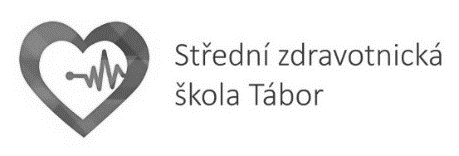 Potvrzení o absolvování odborné praxe v akreditovaném kurzu SanitářJméno a příjmení:…………………………………………………………………………………………..Svým podpisem stvrzuji, že výše uvedené údaje jsou pravdivé a odbornou praxi jsem řádně absolvoval/a v plném rozsahu předepsaných hodin v souladu se vzdělávacím plánem akreditovaného kurzu.V……………………dne:…………………		Podpis:……………………………………………DatumOddělení – razítko Podpis odpovědné osoby 